Elementary SpanishHenry Barnard School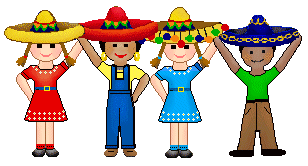 Week 3Grade: 3rd- 5thTopic:  La letra B/ Buenos Días… (Basic Conversation in Spanish)Content:  Review of introductions and greetings, learn about the letter “B”, practice responding to “¿Cómo estás?”, learn words of politeness.Objectives:To learn to pronounce the letter “B”To learn about Bolivia and other words/ cultural items that begin with “B”To answer the questions “¿Cómo te llamas?” and “¿Cómo estás?”To have a basic conversation in SpanishTo continue a conversation using “¿Y tú?”Standards:1.11, 1.12, 1.13, 1.15, 1.21, 1.23, 1.24, 1.25, 1.32, 2.11, 2.12, 2.15, 3.11, 3.13, 4.11, 4.12, 4.13, 5.13, 5.14, 5.15Materials:¡Buenos días!  /¡Buenas tardes!  /¡Buenas noches! worksheet ¿Cómo estás? interactive notebook worksheetSpanish alphabet chartpuppets“B” Power Point presentationIntroduction:Begin by doing the opening greeting/ song.  Review the questions ¿Cómo te llamas?” and “¿Cómo estás?”.  Practice saying phone numbers using Spanish words.  Learn about the letter “B” with Power Point.Development:Use puppets to practice introductions with students.  Have students introduce themselves to each other and the puppets.  Practice the question, “Cómo estás?”  Practice answering with “bien, mal, or así-así.”  Add the phrases “muy bien”, “regular,” “cansado,” and “enfermo.”  Learn phrases on ¡Buenos días…” worksheet and practice sustaining a conversation with “¿Y tú?” Sing closing song.Interactive Notebook:Color and cut out faces.  Glue face and word boxes to notebook.  Glue envelope to notebook.  Practice saying different phrases with different faces.Vocabulary:Hola, ¿Cómo te llamas?, Me llamo…, ¿Cómo estás?, bien, mal, así-así, enfermo, cansado, estupendo, ¿Y tú?, Buenos días, Buenas tardes, Buenas noches, Mucho gusto, Por favor, Gracias, De nada, Lo siento, ¿Perdón?, Hasta luego, Hasta pronto, ¡Adiós!, muy bien, regular, furioso, feliz, triste, asustado, sorprendido, confundido, más o menosActivities:DiscussionSongs (opening and closing)¿Cómo Estás? interactive workbook worksheetAssessment:Singing songsGreeting and answering questions in SpanishHomework:Look at website and listen to “B” Power Point, play “Saludos” game